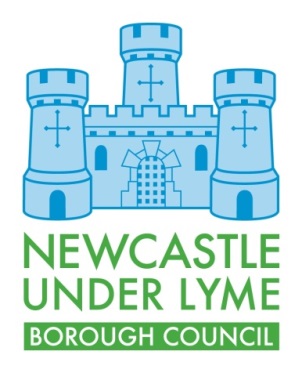  Applicant detailsProperty Additional commentsIf you require any help or assistance with this application, please contact 01782 742312Please see our website for the relevant charging informationPlease return completed applications together with any required documentation and payment to; Regeneration & Development Newcastle under Lyme Borough Council Castle HouseBarracks RoadNewcastle-under-LymeStaffordshire. ST5 1BLName:Address:                                                                                         Post CodeTelephone:Email:What is your status in relation to the property? i.e owner, developer, agent, etcExisting property name or numberDo you require a new number or name?Reason for the change?If new name, what are you proposing? Planning Application/Building Control No;You will be required to submit the Local Plan with your application.  The Plan should clearly show the outline of the property and also indicate the main point of accessYou will be required to submit the Local Plan with your application.  The Plan should clearly show the outline of the property and also indicate the main point of access Signed:Dated: